ENRIQUE FAKE NAME, with ID document no.: 25252525L, a student on the Grado (Bachelor’s Degree) in English Studies at the Faculty of Arts, in relation to the Undergraduate Dissertation My Work in Progress submitted for defence and evaluation in the 2020/2021 academic year, hereby declares that they attest to the originality of this work, understood in the sense that they have not used sources without duly citing them.Granada, 15 April 2021[signature]Enrique Fake Name Basic information on the protection of your personal dataBasic information on the protection of your personal dataBasic information on the protection of your personal dataController:UNIVERSITY OF GRANADAUNIVERSITY OF GRANADALegal basis:The University of Granada is entitled to process your data as this is necessary for the fulfillment of a mission carried out in the public interest or in the exercise of public powers conferred on the person responsible for it: Article 6.1.e) of the General Data Protection RegulationThe University of Granada is entitled to process your data as this is necessary for the fulfillment of a mission carried out in the public interest or in the exercise of public powers conferred on the person responsible for it: Article 6.1.e) of the General Data Protection RegulationPurpose:To manage your declaration of authorship and originalityTo manage your declaration of authorship and originalityRecipients:No data communications are envisagedNo data communications are envisagedRights:You may request access, objection, rectification, erasure or restriction of the processing of your data, as specified in the "Additional Information" section.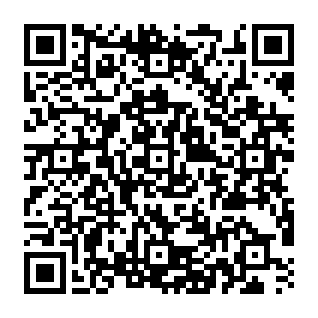 Additional information:You can view additional and detailed information on data protection via the following link: https://secretariageneral.ugr.es/pages/proteccion_datos/leyendas-informativas/_img/informacionadicionalgestionacademica/%21 